CONTENIDO1	Objetivo del Documento							22	Abreviaturas y definiciones						23	Referencias									24	Programa de aprovisionamiento de la infraestructura 	tecnológica									34.1	Objetivo										34.2	Alcance										34.3	Componentes del Programa, vida útil y riesgos en el aprovisionamiento									34.4	Fechas programadas/ estimadas						35	Programa de mantenimiento de la infraestructura 	tecnológica									45.1	Objetivo										45.2	Alcance										45.3	Diagrama										45.4	Planeación de actividades preventivas				65.5	Responsabilidades para las tareas de mantenimiento		76	BITÁCORA DE CONTROL DE CAMBIOS 					7Objetivo del Documento[Establecer y dar seguimiento al aprovisionamiento y mantenimiento de la infraestructura tecnológica para garantizar la continuidad de los servicios de TIC.]Abreviaturas y definicionesReferenciasPrograma de aprovisionamiento de la infraestructura tecnológicaObjetivo[Señalar el objetivo y beneficio de contar con un Programa de aprovisionamiento de la infraestructura tecnológica en la Institución.]Alcance[Señalar el alcance del Programa de aprovisionamiento y los componentes de la infraestructura tecnológica cubiertos.]Componentes del Programa, vida útil y riesgos en el aprovisionamientoFechas programadas/ estimadas[Integrar el cronograma con las actividades relacionadas del Programa, considerando los compromisos establecidos en los procesos y proyectos de la UTIC, condiciones de presupuesto, entre otros.]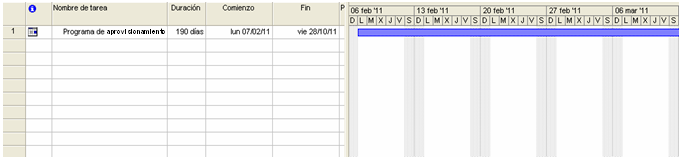 Programa de mantenimiento de la infraestructura tecnológicaObjetivo[Señalar el objetivo y beneficio de contar con un Programa de mantenimiento de la infraestructura tecnológica en la Institución.]Alcance[Señalar el alcance del Programa de mantenimiento y los componentes de la infraestructura tecnológica cubiertos.]Diagrama[Esquematizar mediante un diagrama de flujo, las actividades generales a realizar para mantener la disponibilidad de los recursos de infraestructura tecnológica activos.]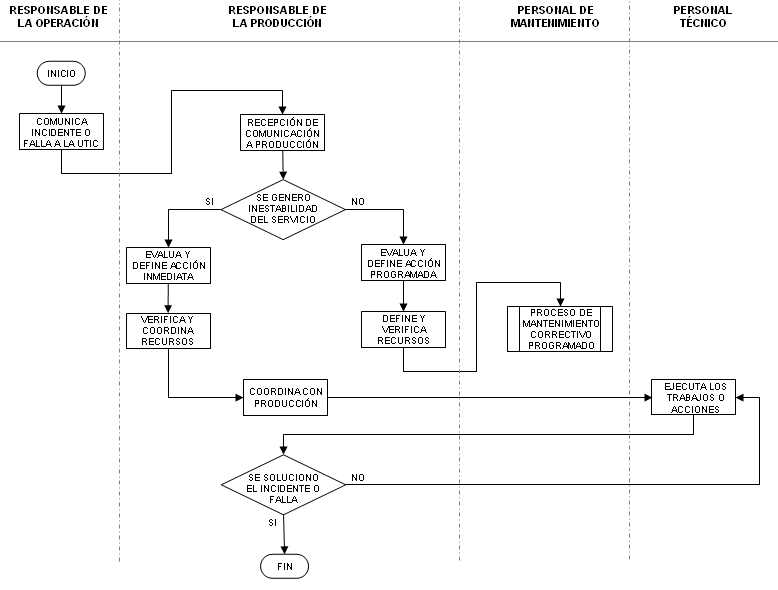 Planeación de actividades preventivas[Describa la planeación de las actividades preventivas que permitan ejecutar y dar seguimiento al Programa de mantenimiento de la infraestructura tecnológica.]Nota: Esta tabla será para cada una de las áreas del Instituto en el que se realicen mantenimientos de Infraestructuras ejemplo Dirección médica / Quirúrgica / Investigación / enseñanza / administraciónOBSERVACIONES:La descripción general del programa de mantenimiento se encuentra en el documento nombre del archivo .xlxs.*  Los mantenimientos correctivos y preventivos para xxxxx que proporciona el proveedor  +++++r,  (vigencia: Diciembre xxxx).Responsabilidades para las tareas de mantenimientoBitácora de Control de CambiosAbreviación o definiciónDescripción[Siglas, abreviaciones o acrónimos][Escribir una breve descripción y/o significado]Nombre del documento Descripción y ubicación del archivo[Nombre del o los documentos que a los que se hace referencia a los largo del llenado de este formato][Escribir una breve descripción del documento así como su ubicación física o lógica]Identificación del componenteJustificaciónVida útil estimada del componenteRiesgos en el aprovisionamiento[Un renglón para cada componente][Describa la justificación de los componentes incluidos en el Programa de aprovisionamiento de la infraestructura tecnológica, con base en los servicios de TIC que soportará o complementará. Describir la relación de anexos conteniendo las estimaciones y/o estudios costo-beneficio efectuado, para cada componente, según sea el caso.][Describa los horizontes de vida útil del componente a ser provisto y que se incluyan en el Programa.][Describa los factores identificados que signifiquen un riesgo en el aprovisionamiento de los componentes propuestos, por ejemplo: la disponibilidad de soporte técnico y/o mantenimiento, permanencia en el mercado, apego a estándares tecnológicos, etc.]Dominio TecnológicoCant.ComponenteMarcaTipo (Modelo)ProveedorAño 2014Año 2014Año 2014Año 2014Año 2014Año 2014Año 2014Año 2014Año 2014Año 2014Año 2014Año 2014Dominio TecnológicoCant.ComponenteMarcaTipo (Modelo)ProveedorEneroFebreroMarzoAbrilMayoJunioJulioAgostoSeptiembreOctubreNoviembreDiciembre[Registrar nombre del dominio tecnológico] [Anotar cantidad][Nombre del Componente] [Marca] [Modelo] [Proveedor] SecuenciaResponsableActividadesPeriodo[Anotar la secuencia que tendrá la tarea de mantenimiento][Nombre y puesto del responsable de la tarea de mantenimiento][Describir la(s) actividad(es) a realizar para llevar a cabo el mantenimiento por parte del instituto][Anotar de que fecha a que fecha se realizarán las actividades]RevisiónDescripción del Cambio Fecha de evaluaciónAprobadorAceptado
 /RechazadoFecha de aplicación01Actualización de la Imagen InstitucionalJUN 15Mtra. Ma. De Lourdes Zaldívar MartínezAceptadoJUN 1502Transición del SGC de la Norma ISO 9001:2008 a la Norma ISO 9001:2015Revisión de contenidos y actualización de encabezadosMAY 18M. en I. María Isabel Garrido GalindoAceptadoMAY 1803Actualización de Imagen InstitucionalDIC 20M. en I. María Isabel Garrido GalindoAceptadoDIC 20